Муниципальное бюджетное общеобразовательное учреждениеАлтайская средняя общеобразовательная школа №1 им. П.К. Коршунова 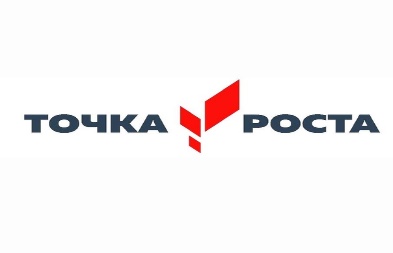 ОБОРУДОВАНИЕЦЕНТРА "ТОЧКА РОСТА"8 НОУТБУКОВ1 МФУБИОЛОГИЯЦИФРОВАЯ  ИЗМЕРИТЕЛЬНАЯ  ЛАБОРАТОРИЯ  ПО БИОЛОГИИ Портативный  беспроводной  мультидатчик со встроенными датчиками:- датчик относительной влажности;- датчик освещённости;- датчик уровня РН;- датчик температуры исследуемой среды;- датчик температуры окружающей среды.ЦИФРОВАЯ ВИДЕОКАМЕРА ( цифровой микроскоп).ХИМИЯЦИФРОВАЯ  ИЗМЕРИТЕЛЬНАЯ  ЛАБОРАТОРИЯ  ПО ХИМИИПортативный  беспроводной  мультидатчик со встроенными датчиками:- датчик уровня РН;- датчик температуры исследуемой среды;- датчик электрической проводимости.Датчик оптической плотности.Набор лабораторной оснастки.НАБОР  РЕАКТИВОВ  ДЛЯ ОГЭ ПО ХИМИИФИЗИКАЦИФРОВАЯ  ИЗМЕРИТЕЛЬНАЯ  ЛАБОРАТОРИЯ  ПО ФИЗИКЕПортативный  беспроводной  мультидатчик со встроенными датчиками:- датчик температуры- датчик давления- датчик магнитного поля- датчик электрического напряжения- датчик силы тока- датчик измерения ускорения